Home-school Work for 2nd ClassWeek of: May 25thDear parents,Ms. Connolly, Ms. Casey, Ms. Brady and Ms. Mc Cann hope that you are all well, enjoying the nice weather and staying safe.  We want to say thank you once again to parents for your continued emails and support during this challenging time. The boys and girls are still working really hard and they should be so proud of themselves. Keep up the amazing work everyone!  As previously mentioned, this document is designed to be a guideline for home learning support. Please do not feel pressurised to complete the suggested learning topics with your child. We are very much aware that families have many other priorities at this uncertain time. There is a suggested timetable attached that you may wish to follow or partially follow. We have also attached some helpful support pages for parents at the end to guide home learning.You may choose to complete the following: English:Jolly Grammar: ‘ture’ soundPlease view the ‘Spelling 33 – ‘ture’ spelling sounds sheet’ attached at the end of this document to support parents. This includes concepts, games and suggested approaches for learning about this topic. Complete the activity page for this sound in your pupils’ book Afterwards, write your spellings and sentences for the new sound into your homework copy as you normally do. Test yourself at the end of the week! Jolly Grammar: Suffixes: , <-er> and <-est>Please view the ‘Grammar 33 – Suffix: <-er> and <-est> sheet attached at the end of this document to support parents. This includes concepts, games and suggested approaches for learning about this topic. Complete the activities based on comparative and superlative adjectives.  You may also wish to continue to write a diary entry into your notebook. Let’s Talk Literacy: Unit 19: Pg: 102 - 105Let’s create images: read ‘Night time in the cave’ and complete the comprehension questions 1-5. Think about it: what will Mammy and Daddy Dragon sit down to read? Cloze procedure pg. 103Complete the grammar activities pg. 104Phonics a, e, i, o, u vowels revision pg. 105Word search. Find the silent letter words in the word search pg. 105Oral Language:  Let’s Talk Literacy Pg. 103 Come up with a list of words that you think of when you hear the word cosy.Reading:Every day at 11am you can listen to David Walliams World’s Worst Children stories by following the link below: https://www.worldofdavidwalliams.com/elevenses/News 2day: Watch children’s news episodes available daily at: https://trte.rte.ie/news2day/RTÉ’S Home School Hub: Watch children’s programme on RTÉ 2 available every day from 11.00am – 12.00pmGaeilge:Duolingo:  Duolingo is a great way to learn Irish at home. Sign up for free at: https://www.duolingo.com/Cúla4: Listen to Irish cartoons, learning activities and play games at:  https://www.cula4.com/en/Ár  mbia, Ar slí – 10min cookery/baking demos for children as Gaeilge accessible at: https://trte.rte.ie/armbia/___________________________________________________________________________________________________***NOTE: Your child has been using ‘Bua na Cainte’ to support their learning in Gaeilge. You may wish to set up a free learning account with http://edco.ie/bua1 to access the free songs, poems and lessons. Simply follow the given link to set up and enter the user name: trial & password: trial Once you are set up, go to this week’s theme:(Siopadóireacht Ceacht 5-8qws2). Here are useful phrases to practice at home: Dia dhaoibh/Dia’s Muire duit (Hello all of you, Hello)Ar cheannaigh tú …Cheannaigh mé/Níor cheannaigh mé (Did you buy? I did buy/I didn’t buy)Feoil, glasraí, prátaí, cabáiste, leitís, cairéid, tornapa, bagún (meat, vegetables, potatoes, cabage, lettuce, carrot, turnips, bacon)Rinne mé dearmand ar… (I forgot…)An bhfuil… feoil, glasraí… uait? (Do you have meat, vegetables etc.?) Cé mhéad atá ar an leitís, ar an gcabáiste, ar an gcairéad..? (How much is the lettuce, cabbage, carrot?)Cheannaigh sé feoil don dinnéar (She bought meat for dinner)Chuaigh Niamh go dtí an t-ollmhargadh (Niamh went to the supermarket)Maths: Topic: Subtraction – with renaming  Please view the subtraction with renaming sheet 22 attached at the end of this document to support parents. This includes concepts, games and suggested approaches for learning about this topic.Mental Maths: Count in 2’s, 3’s, 5’s and 10’sPractice telling the time during the day looking at the clock (analogue and digital)Practical activities: Get your hundred square out (located in school diary). Say to your child “Lets subtract 6 from 78 on the hundred square. Allow your child to try this out and discuss their strategies for arriving at a solution.Busy at Maths:Renaming tens as units Pg. 136Subtraction of a one-digit number from a two-digit number with renaming within 99 Pg. 137Word problems Pg.138 and 139Tables:  Revision and practice -11, -12, ‘Brainteaser’s 2’ text book online: (58 mental maths tests in total) : Complete 1-2 of choice per week.          It can be freely accessed online here via CJ Fallon:   https://my.cjfallon.ie/preview/student/1309/9You could use it as a reference and a piece of paper to write your answers 😊 You will need to enter your email address to access the book but no passwords are required. ________________________________________________________________________________Online Maths Website for Fun Maths Games:  (This website gives you one free month)  https://www.adaptedmind.com/Math-Worksheets-Adaptive-v30.html?campaignId=835890642&gclid=EAIaIQobChMI9r7kpsu_6QIVmLPtCh0qeQm0EAAYASAAEgLfOPD_BwE&utm_expid=.CyO7Kbv5QuKqmDHV69BQwg.1&utm_referrer=https%3A%2F%2Fwww.google.com%2F#gl***NOTE: Your child has been using ‘Explore with me 2’ to support their learning in the areas of History, Geography and Science. You may wish to set up a free learning account with www.edcolearning.ie/login  to access the free learning support videos, images and slideshows associated with each of your child’s learning topics to be covered within their Explore with me 2 textbooks. Simply follow the given link and enter the user name: primaryedcobooks  & password: edco2020Once you are set up and logged in clicking the following link should enable you to directly access the current chapter without difficulty: https://www.edcolearning.ie/Book/Chapters?bookId=book871History: Explore with Me 2: ‘Sean and the boat builder’Examine the photographs. Write two differences and two similarities between the two boats. Imagine that you are a boat builder. Write about your work. Science: Explore with Me 2: “Floating and Sinking” pg. 75Make predictions on whether the items will float or sinkCarry out an investigation with plasticine if you have it.  PE: (Choose any of the following or make up your own – exercise every day is very important!)The Body Coach: (aka – Joe Wicks) is offering free live PE classes for all primary school children on his YouTube channel every day at 9am but can be accessed to view at any time!1st/2nd lesson 1 (Games) https://business.facebook.com/155235547878911/videos/227139278510522/1st/2nd lesson 1 (Games) https://www.facebook.com/DCU/videos/284973272514772/___________________________________________________________________________________________________***NOTE: Your child has been using ‘Dabble Doo’ to support their learning in Music. You may wish to set up a free learning account with https://dabbledoomusic.com/p/parents to access the free music lessons and resources. Simply follow the given link and click on ‘Go to Parent’s Course’ and click ‘Pop Songs for Children’Music:  Continue to sing listen and practice: You’ve got a friend in me, Don’t worry be Happy, The Bare Necessities and The Beatles Hello, Goodbye Religion:   Grow in Love: ‘God wants us to be happy’ Pg. 52 and 53Recall the story of Adam and Eve. You may wish to look at the story on this childrens bible stories website https://www.bibleforchildren.org/PDFs/english/When_God_Made_Everything_English.pdfRead the poem ‘Adam and Eve’ and chat about how Go wants the world to be. Wellbeing:Continue to write in your gratitude journal:  Write down or draw three things you feel grateful for every day no matter how big or small Memory jar: Get an empty jar and on a small piece of paper, every day write down one good thing that happened that day e.g “my mum made me a yummy dinner” or “I got a call from my grandparent” and after 30 days open your jar and look back on all of the happy times you had during this time. Wellbeing Wednesday: We are encouraging all parents and children to take a break every Wednesday. Take time out from school work and focus on looking after the wellbeing of you and your family. Yoga: https://www.youtube.com/watch?v=vMMRb10LtGM 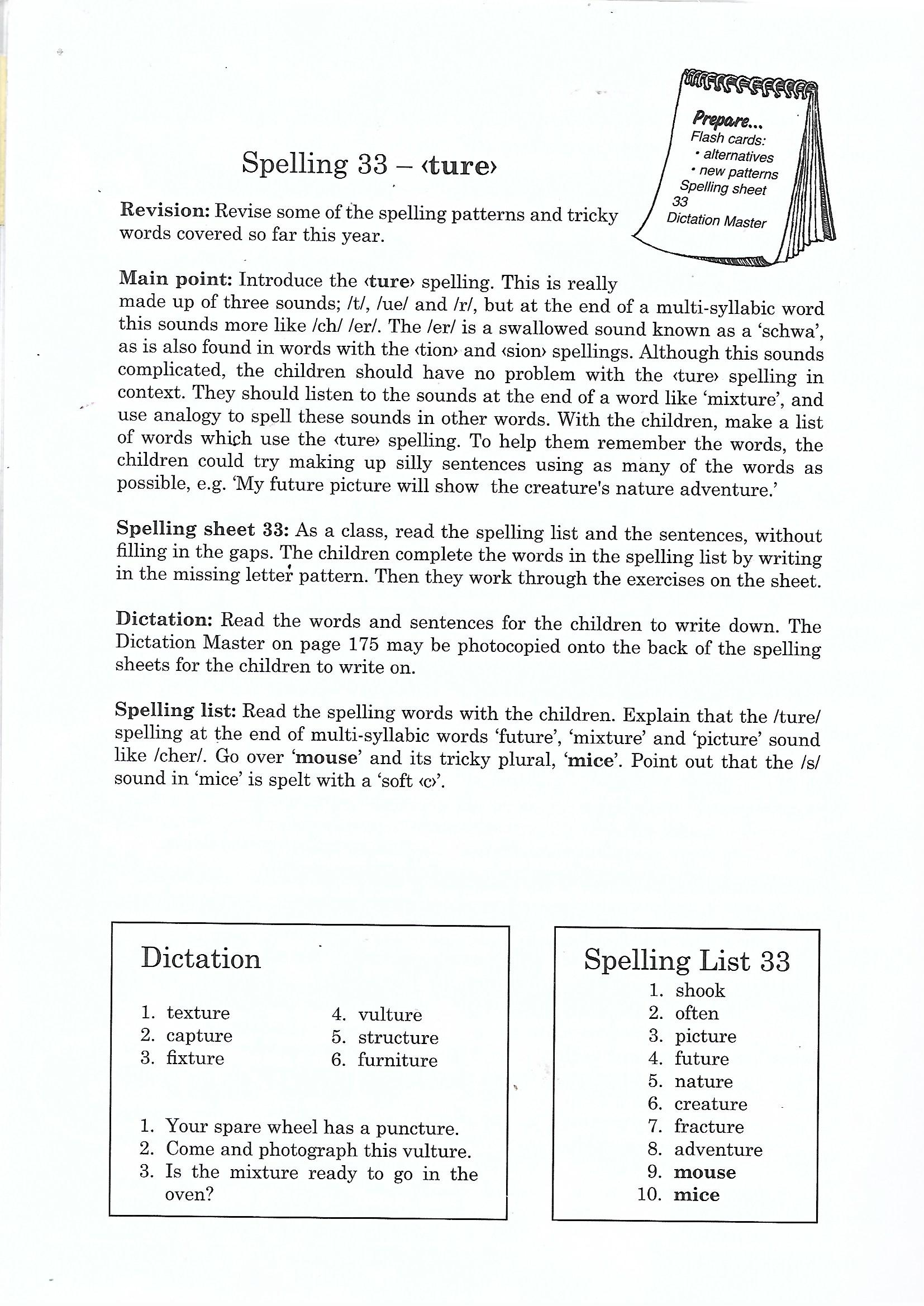 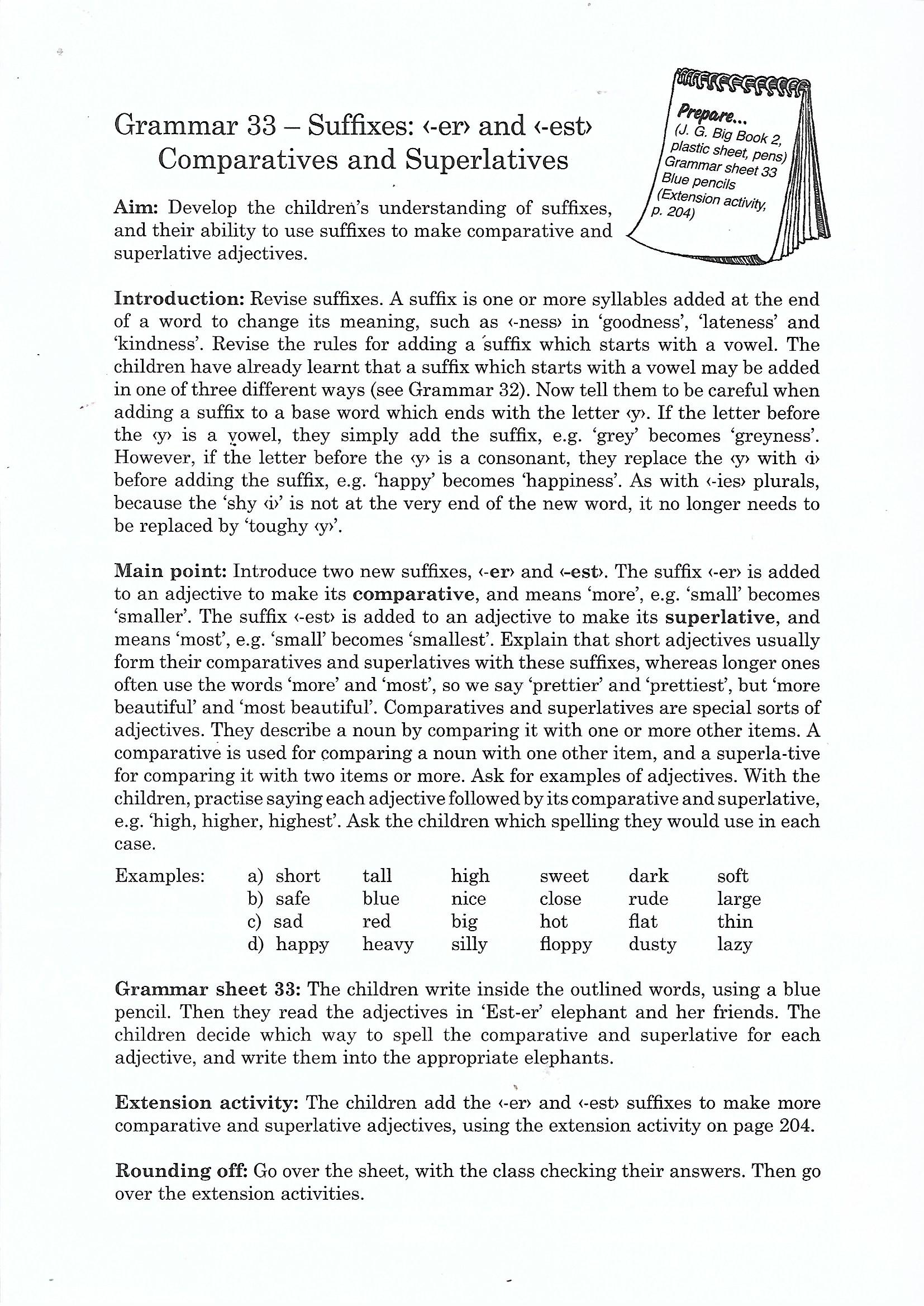 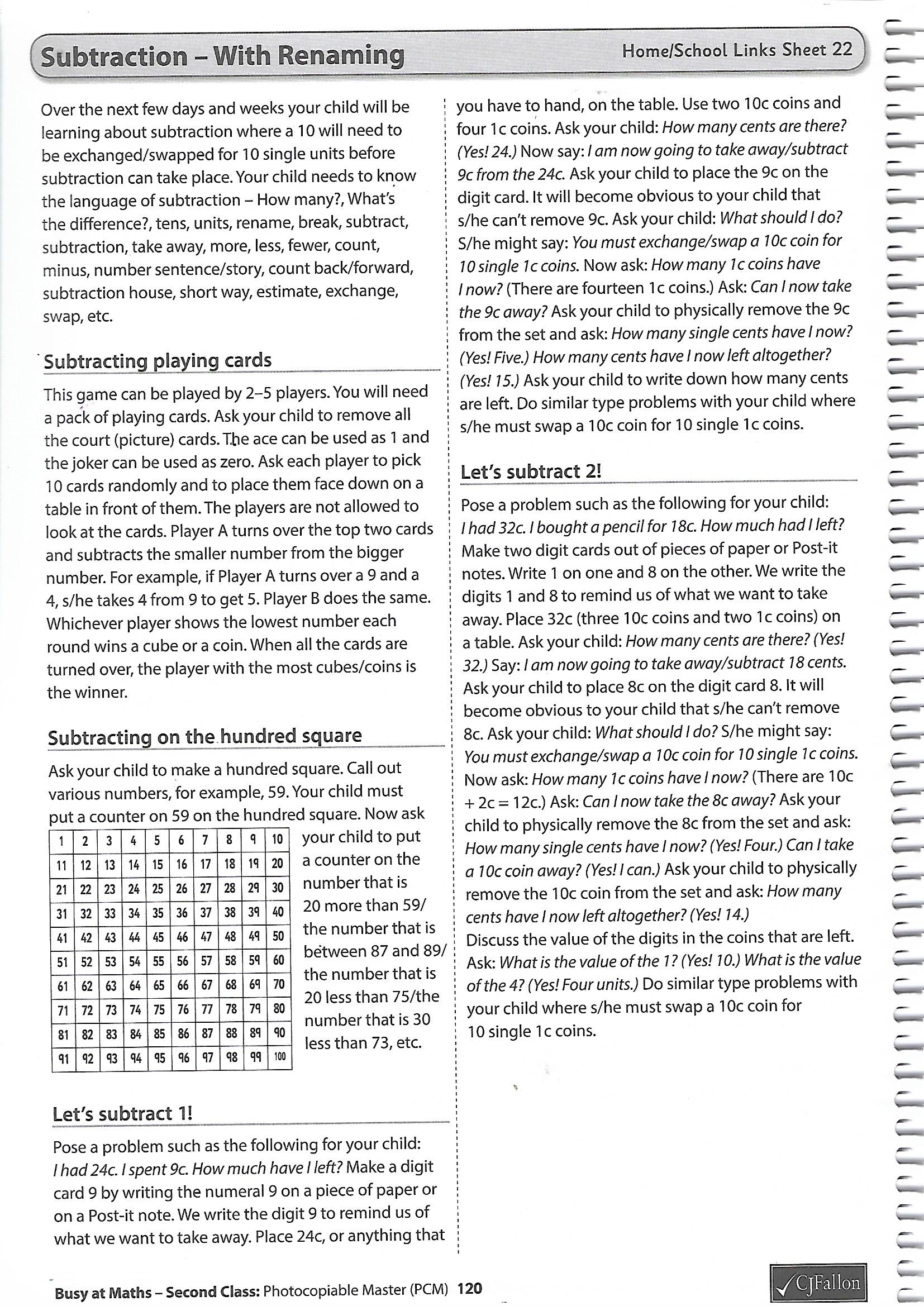 Sample Timetable for the DayWeek beginning May 25th 2020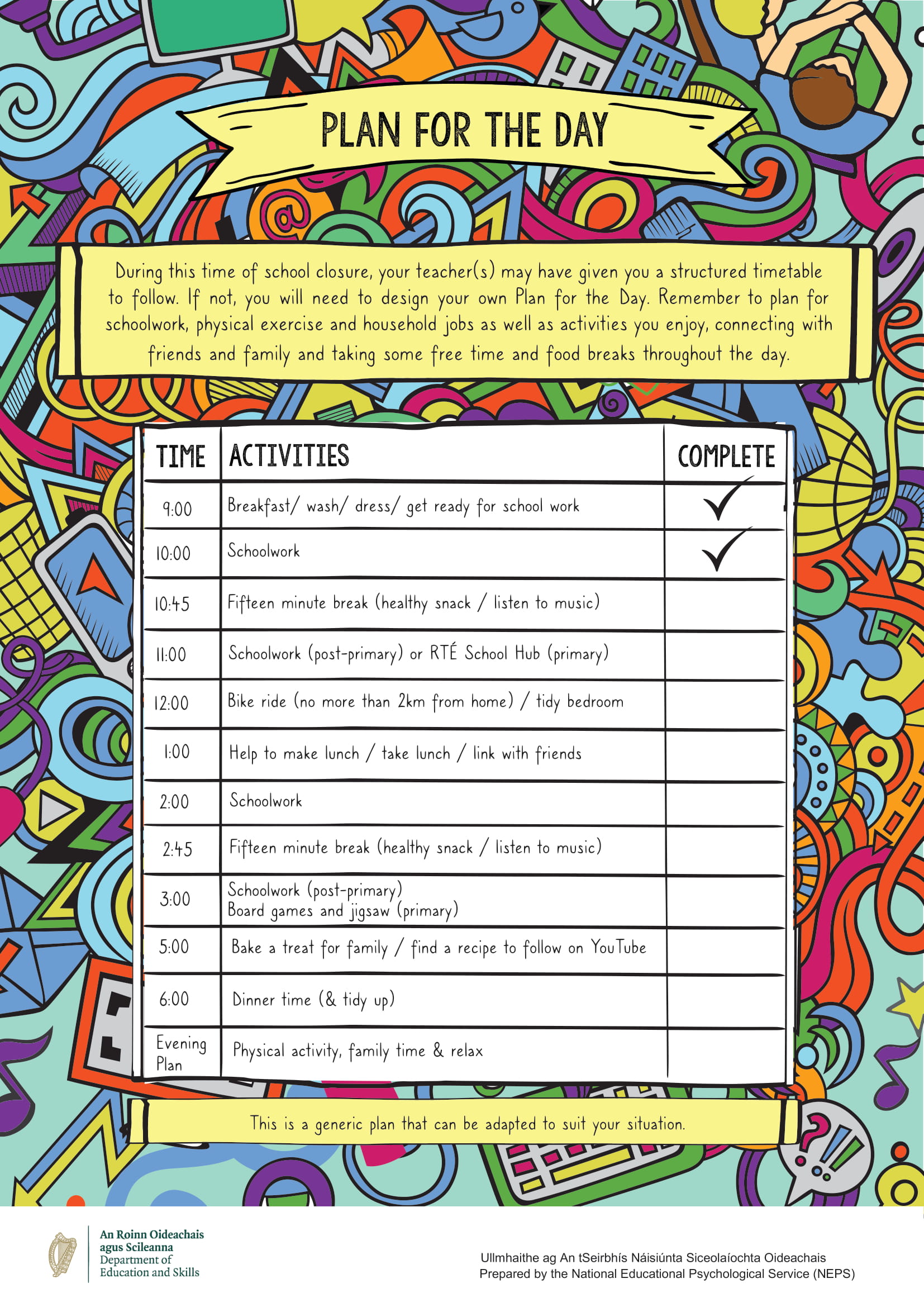 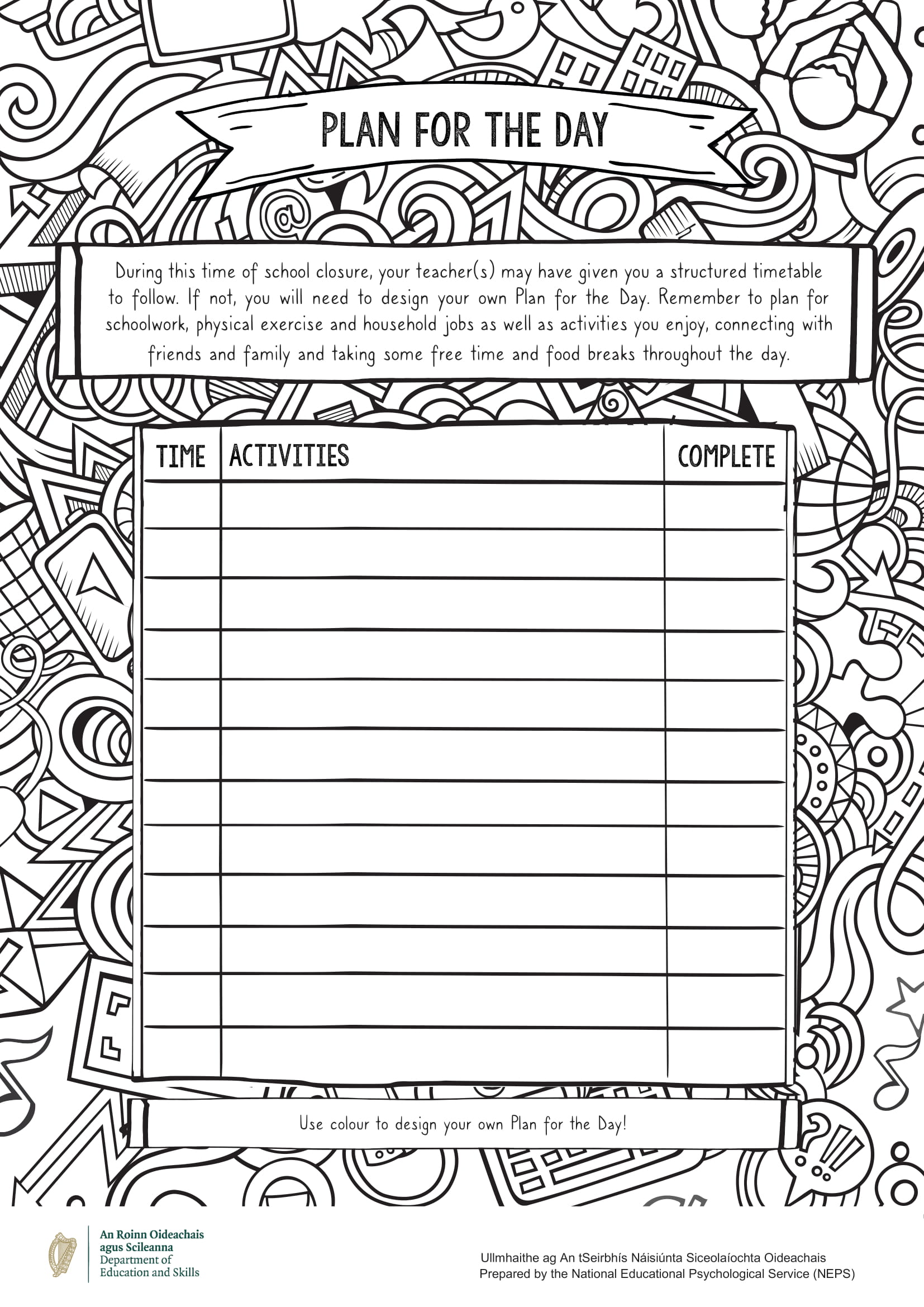 